Asthma:     Yes/No     Inhaler used:  Yes/No	    Type:  Blue/Brown/Both   Severity:Diabetic:    Yes/No    (if yes, diet, tablets or injection)	Allergies:	 Yes/No    (if yes, tick below; also indicate severity and any control required)Allergies:		Penicillin	Hayfever/pollen		Seafood		Nut	Wheat		LactoseOther (please specify):Epi-pen:	Yes/NoDietary Restrictions:	Halal       Kosher       Vegetarian       VeganSwimming ability in light clothing  (please circle) 	Weak	       Competent 	StrongOther (please specify):Medical conditions which could impact on CCF activities: (include any which may require hospitalisation and/or regular medication).  Please also include any control measures which may be required by the cadet to prevent onset of the condition; this will assist staff in handling any activity in which the cadet may be involved.  Details (attach additional pages if necessary):Name of person completing medical information:			   Signature:Revised Oct 23Combined Cadet Force Consent Certificate(to be completed in BLOCK CAPITALS by the person having parental responsibility)Combined Cadet Force Consent Certificate(to be completed in BLOCK CAPITALS by the person having parental responsibility)Combined Cadet Force Consent Certificate(to be completed in BLOCK CAPITALS by the person having parental responsibility)Combined Cadet Force Consent Certificate(to be completed in BLOCK CAPITALS by the person having parental responsibility)Combined Cadet Force Consent Certificate(to be completed in BLOCK CAPITALS by the person having parental responsibility)Combined Cadet Force Consent Certificate(to be completed in BLOCK CAPITALS by the person having parental responsibility)Combined Cadet Force Consent Certificate(to be completed in BLOCK CAPITALS by the person having parental responsibility)Combined Cadet Force Consent Certificate(to be completed in BLOCK CAPITALS by the person having parental responsibility)Combined Cadet Force Consent Certificate(to be completed in BLOCK CAPITALS by the person having parental responsibility)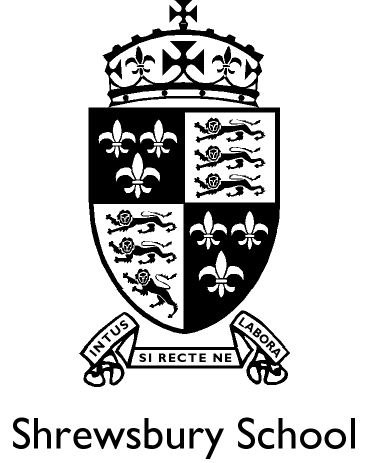 Section 1.  Personal DetailsPupil email address - Pupil email address - Pupil email address - Pupil email address - Pupil email address - Pupil email address - Pupil email address - Pupil email address - Full Name of son/daughterPupil email address - Pupil email address - Pupil email address - Pupil email address - Pupil email address - Pupil email address - Pupil email address - Pupil email address - Date of BirthDayMonthMonthYearYearFull Name of person having parental responsibility & full addressFull Name of person having parental responsibility & full addressFull Name of person having parental responsibility & full addressFull Name of person having parental responsibility & full addressFull Name of person having parental responsibility & full addressFull Name of person having parental responsibility & full addressFull Name of person having parental responsibility & full addressHeight of cadetHeight of cadetRelationship to CadetParents contact telephone number (home and mobile)Parents contact telephone number (home and mobile)Parents contact telephone number (home and mobile)Parents contact telephone number (home and mobile)Parents contact telephone number (home and mobile)Parents contact telephone number (home and mobile)Parents contact telephone number (home and mobile)Parents contact telephone number (home and mobile)Section 2.  Consent to JoinI understand that the minimum age for joining the Combined Cadet Force as an enrolled cadet is 12 years in Year 8.  I consent to my son/daughter, named in Section 1, joining the CCF.  I undertake to be responsible for any clothing and equipment loaned to him/her, which remains the property of Her Majesty’s Government, and I will ensure that it is returned in good condition (fair wear and tear excepted) immediately he/she ceases to be a CCF cadet, or whenever called upon to do so by a duty authorised officer.  I note that I can withdraw my permission, in writing, at any time.Section 2.  Consent to JoinI understand that the minimum age for joining the Combined Cadet Force as an enrolled cadet is 12 years in Year 8.  I consent to my son/daughter, named in Section 1, joining the CCF.  I undertake to be responsible for any clothing and equipment loaned to him/her, which remains the property of Her Majesty’s Government, and I will ensure that it is returned in good condition (fair wear and tear excepted) immediately he/she ceases to be a CCF cadet, or whenever called upon to do so by a duty authorised officer.  I note that I can withdraw my permission, in writing, at any time.Section 2.  Consent to JoinI understand that the minimum age for joining the Combined Cadet Force as an enrolled cadet is 12 years in Year 8.  I consent to my son/daughter, named in Section 1, joining the CCF.  I undertake to be responsible for any clothing and equipment loaned to him/her, which remains the property of Her Majesty’s Government, and I will ensure that it is returned in good condition (fair wear and tear excepted) immediately he/she ceases to be a CCF cadet, or whenever called upon to do so by a duty authorised officer.  I note that I can withdraw my permission, in writing, at any time.Section 2.  Consent to JoinI understand that the minimum age for joining the Combined Cadet Force as an enrolled cadet is 12 years in Year 8.  I consent to my son/daughter, named in Section 1, joining the CCF.  I undertake to be responsible for any clothing and equipment loaned to him/her, which remains the property of Her Majesty’s Government, and I will ensure that it is returned in good condition (fair wear and tear excepted) immediately he/she ceases to be a CCF cadet, or whenever called upon to do so by a duty authorised officer.  I note that I can withdraw my permission, in writing, at any time.Section 5.  FlyingAs a Cadet, your son/daughter/ward may have the opportunity to fly as a passenger in a military-operated aircraft, ranging from commercial passenger types to helicopters to front line operational aircraft (‘fast jet’).  On such sorties they may be invited to handle the flying controls, under supervision.  They will have been thoroughly briefed and appropriately equipped (e.g. with a flying suit, helmet and parachute for some aircraft) before they go flying.  In due course your son/daughter may apply and be selected to undertake formal flying instruction and be trained to fly solo.  Medical fitness of cadets is important for the safety of the aircraft and the crew and it could be unsafe for some to fly in certain aircraft types.  All pilots and instructors are required to meet stringent training and medical standards and are appropriately supervised.  You should be aware that in some cases the gliding instructor could be an appropriately qualified cadet.  Whilst the MOD does all it can to reduce the risk associated with flying to ‘as low as reasonably practicable’, and your son/daughter will be carefully supervised, there is a residual risk to any flying activity.  Whilst accidents are rare, they can happen and may have fatal results.Consent to Flying/GlidingI consent to my son/daughter/ward flying in the following categories of aircraft:                                                                     YES                    NOBritish and NATO military passenger     transport aircraft and helicopters(All cadets)Other types of British and USAF     Military aircraft including highPerformance jets (RAF cadets only)British military light aircraft and Gliders for the purposes of air                                             Experience and instruction (RAF cadets only)                                                                               RAF gliders and powered aircraft on his/her own as a solo pilot (RAF                          cadets only)Civilian Gliders and Light Aircraft At the West Midlands Gliding Club**Due to the periodical lack of access to military flying, cadets have the opportunity to fly with a civilian club, on the CCF parade afternoons, but as a non sponsored military activity and are therefore indemnified by the school not the MOD. On those occasions, the cadets attend as ‘pupils of Shrewsbury School’ in civilian clothing.Section 5.  FlyingAs a Cadet, your son/daughter/ward may have the opportunity to fly as a passenger in a military-operated aircraft, ranging from commercial passenger types to helicopters to front line operational aircraft (‘fast jet’).  On such sorties they may be invited to handle the flying controls, under supervision.  They will have been thoroughly briefed and appropriately equipped (e.g. with a flying suit, helmet and parachute for some aircraft) before they go flying.  In due course your son/daughter may apply and be selected to undertake formal flying instruction and be trained to fly solo.  Medical fitness of cadets is important for the safety of the aircraft and the crew and it could be unsafe for some to fly in certain aircraft types.  All pilots and instructors are required to meet stringent training and medical standards and are appropriately supervised.  You should be aware that in some cases the gliding instructor could be an appropriately qualified cadet.  Whilst the MOD does all it can to reduce the risk associated with flying to ‘as low as reasonably practicable’, and your son/daughter will be carefully supervised, there is a residual risk to any flying activity.  Whilst accidents are rare, they can happen and may have fatal results.Consent to Flying/GlidingI consent to my son/daughter/ward flying in the following categories of aircraft:                                                                     YES                    NOBritish and NATO military passenger     transport aircraft and helicopters(All cadets)Other types of British and USAF     Military aircraft including highPerformance jets (RAF cadets only)British military light aircraft and Gliders for the purposes of air                                             Experience and instruction (RAF cadets only)                                                                               RAF gliders and powered aircraft on his/her own as a solo pilot (RAF                          cadets only)Civilian Gliders and Light Aircraft At the West Midlands Gliding Club**Due to the periodical lack of access to military flying, cadets have the opportunity to fly with a civilian club, on the CCF parade afternoons, but as a non sponsored military activity and are therefore indemnified by the school not the MOD. On those occasions, the cadets attend as ‘pupils of Shrewsbury School’ in civilian clothing.Section 5.  FlyingAs a Cadet, your son/daughter/ward may have the opportunity to fly as a passenger in a military-operated aircraft, ranging from commercial passenger types to helicopters to front line operational aircraft (‘fast jet’).  On such sorties they may be invited to handle the flying controls, under supervision.  They will have been thoroughly briefed and appropriately equipped (e.g. with a flying suit, helmet and parachute for some aircraft) before they go flying.  In due course your son/daughter may apply and be selected to undertake formal flying instruction and be trained to fly solo.  Medical fitness of cadets is important for the safety of the aircraft and the crew and it could be unsafe for some to fly in certain aircraft types.  All pilots and instructors are required to meet stringent training and medical standards and are appropriately supervised.  You should be aware that in some cases the gliding instructor could be an appropriately qualified cadet.  Whilst the MOD does all it can to reduce the risk associated with flying to ‘as low as reasonably practicable’, and your son/daughter will be carefully supervised, there is a residual risk to any flying activity.  Whilst accidents are rare, they can happen and may have fatal results.Consent to Flying/GlidingI consent to my son/daughter/ward flying in the following categories of aircraft:                                                                     YES                    NOBritish and NATO military passenger     transport aircraft and helicopters(All cadets)Other types of British and USAF     Military aircraft including highPerformance jets (RAF cadets only)British military light aircraft and Gliders for the purposes of air                                             Experience and instruction (RAF cadets only)                                                                               RAF gliders and powered aircraft on his/her own as a solo pilot (RAF                          cadets only)Civilian Gliders and Light Aircraft At the West Midlands Gliding Club**Due to the periodical lack of access to military flying, cadets have the opportunity to fly with a civilian club, on the CCF parade afternoons, but as a non sponsored military activity and are therefore indemnified by the school not the MOD. On those occasions, the cadets attend as ‘pupils of Shrewsbury School’ in civilian clothing.Section 5.  FlyingAs a Cadet, your son/daughter/ward may have the opportunity to fly as a passenger in a military-operated aircraft, ranging from commercial passenger types to helicopters to front line operational aircraft (‘fast jet’).  On such sorties they may be invited to handle the flying controls, under supervision.  They will have been thoroughly briefed and appropriately equipped (e.g. with a flying suit, helmet and parachute for some aircraft) before they go flying.  In due course your son/daughter may apply and be selected to undertake formal flying instruction and be trained to fly solo.  Medical fitness of cadets is important for the safety of the aircraft and the crew and it could be unsafe for some to fly in certain aircraft types.  All pilots and instructors are required to meet stringent training and medical standards and are appropriately supervised.  You should be aware that in some cases the gliding instructor could be an appropriately qualified cadet.  Whilst the MOD does all it can to reduce the risk associated with flying to ‘as low as reasonably practicable’, and your son/daughter will be carefully supervised, there is a residual risk to any flying activity.  Whilst accidents are rare, they can happen and may have fatal results.Consent to Flying/GlidingI consent to my son/daughter/ward flying in the following categories of aircraft:                                                                     YES                    NOBritish and NATO military passenger     transport aircraft and helicopters(All cadets)Other types of British and USAF     Military aircraft including highPerformance jets (RAF cadets only)British military light aircraft and Gliders for the purposes of air                                             Experience and instruction (RAF cadets only)                                                                               RAF gliders and powered aircraft on his/her own as a solo pilot (RAF                          cadets only)Civilian Gliders and Light Aircraft At the West Midlands Gliding Club**Due to the periodical lack of access to military flying, cadets have the opportunity to fly with a civilian club, on the CCF parade afternoons, but as a non sponsored military activity and are therefore indemnified by the school not the MOD. On those occasions, the cadets attend as ‘pupils of Shrewsbury School’ in civilian clothing.Section 5.  FlyingAs a Cadet, your son/daughter/ward may have the opportunity to fly as a passenger in a military-operated aircraft, ranging from commercial passenger types to helicopters to front line operational aircraft (‘fast jet’).  On such sorties they may be invited to handle the flying controls, under supervision.  They will have been thoroughly briefed and appropriately equipped (e.g. with a flying suit, helmet and parachute for some aircraft) before they go flying.  In due course your son/daughter may apply and be selected to undertake formal flying instruction and be trained to fly solo.  Medical fitness of cadets is important for the safety of the aircraft and the crew and it could be unsafe for some to fly in certain aircraft types.  All pilots and instructors are required to meet stringent training and medical standards and are appropriately supervised.  You should be aware that in some cases the gliding instructor could be an appropriately qualified cadet.  Whilst the MOD does all it can to reduce the risk associated with flying to ‘as low as reasonably practicable’, and your son/daughter will be carefully supervised, there is a residual risk to any flying activity.  Whilst accidents are rare, they can happen and may have fatal results.Consent to Flying/GlidingI consent to my son/daughter/ward flying in the following categories of aircraft:                                                                     YES                    NOBritish and NATO military passenger     transport aircraft and helicopters(All cadets)Other types of British and USAF     Military aircraft including highPerformance jets (RAF cadets only)British military light aircraft and Gliders for the purposes of air                                             Experience and instruction (RAF cadets only)                                                                               RAF gliders and powered aircraft on his/her own as a solo pilot (RAF                          cadets only)Civilian Gliders and Light Aircraft At the West Midlands Gliding Club**Due to the periodical lack of access to military flying, cadets have the opportunity to fly with a civilian club, on the CCF parade afternoons, but as a non sponsored military activity and are therefore indemnified by the school not the MOD. On those occasions, the cadets attend as ‘pupils of Shrewsbury School’ in civilian clothing.Section 5.  FlyingAs a Cadet, your son/daughter/ward may have the opportunity to fly as a passenger in a military-operated aircraft, ranging from commercial passenger types to helicopters to front line operational aircraft (‘fast jet’).  On such sorties they may be invited to handle the flying controls, under supervision.  They will have been thoroughly briefed and appropriately equipped (e.g. with a flying suit, helmet and parachute for some aircraft) before they go flying.  In due course your son/daughter may apply and be selected to undertake formal flying instruction and be trained to fly solo.  Medical fitness of cadets is important for the safety of the aircraft and the crew and it could be unsafe for some to fly in certain aircraft types.  All pilots and instructors are required to meet stringent training and medical standards and are appropriately supervised.  You should be aware that in some cases the gliding instructor could be an appropriately qualified cadet.  Whilst the MOD does all it can to reduce the risk associated with flying to ‘as low as reasonably practicable’, and your son/daughter will be carefully supervised, there is a residual risk to any flying activity.  Whilst accidents are rare, they can happen and may have fatal results.Consent to Flying/GlidingI consent to my son/daughter/ward flying in the following categories of aircraft:                                                                     YES                    NOBritish and NATO military passenger     transport aircraft and helicopters(All cadets)Other types of British and USAF     Military aircraft including highPerformance jets (RAF cadets only)British military light aircraft and Gliders for the purposes of air                                             Experience and instruction (RAF cadets only)                                                                               RAF gliders and powered aircraft on his/her own as a solo pilot (RAF                          cadets only)Civilian Gliders and Light Aircraft At the West Midlands Gliding Club**Due to the periodical lack of access to military flying, cadets have the opportunity to fly with a civilian club, on the CCF parade afternoons, but as a non sponsored military activity and are therefore indemnified by the school not the MOD. On those occasions, the cadets attend as ‘pupils of Shrewsbury School’ in civilian clothing.Section 2.  Data ProtectionI agree to the CCF recording and processing information about my son/daughter/ward on MOD systems.  I understand that this information will be used only for the purposes of administrating his membership of the CCF and my consent is conditional upon the CCF complying with its duties and obligations under the Data Protection Act.  This information will be held and processed for the following purposes:Maintaining a record of training achievementMaintaining a record of next of kinPhotographic and video releaseParticipation in authorised activitiesMaintaining a record of Flying/Gliding ConsentMaintaining a record of medical condition(s) which could impact on eligibility for activitiesSection 2.  Data ProtectionI agree to the CCF recording and processing information about my son/daughter/ward on MOD systems.  I understand that this information will be used only for the purposes of administrating his membership of the CCF and my consent is conditional upon the CCF complying with its duties and obligations under the Data Protection Act.  This information will be held and processed for the following purposes:Maintaining a record of training achievementMaintaining a record of next of kinPhotographic and video releaseParticipation in authorised activitiesMaintaining a record of Flying/Gliding ConsentMaintaining a record of medical condition(s) which could impact on eligibility for activitiesSection 2.  Data ProtectionI agree to the CCF recording and processing information about my son/daughter/ward on MOD systems.  I understand that this information will be used only for the purposes of administrating his membership of the CCF and my consent is conditional upon the CCF complying with its duties and obligations under the Data Protection Act.  This information will be held and processed for the following purposes:Maintaining a record of training achievementMaintaining a record of next of kinPhotographic and video releaseParticipation in authorised activitiesMaintaining a record of Flying/Gliding ConsentMaintaining a record of medical condition(s) which could impact on eligibility for activitiesSection 2.  Data ProtectionI agree to the CCF recording and processing information about my son/daughter/ward on MOD systems.  I understand that this information will be used only for the purposes of administrating his membership of the CCF and my consent is conditional upon the CCF complying with its duties and obligations under the Data Protection Act.  This information will be held and processed for the following purposes:Maintaining a record of training achievementMaintaining a record of next of kinPhotographic and video releaseParticipation in authorised activitiesMaintaining a record of Flying/Gliding ConsentMaintaining a record of medical condition(s) which could impact on eligibility for activitiesSection 5.  FlyingAs a Cadet, your son/daughter/ward may have the opportunity to fly as a passenger in a military-operated aircraft, ranging from commercial passenger types to helicopters to front line operational aircraft (‘fast jet’).  On such sorties they may be invited to handle the flying controls, under supervision.  They will have been thoroughly briefed and appropriately equipped (e.g. with a flying suit, helmet and parachute for some aircraft) before they go flying.  In due course your son/daughter may apply and be selected to undertake formal flying instruction and be trained to fly solo.  Medical fitness of cadets is important for the safety of the aircraft and the crew and it could be unsafe for some to fly in certain aircraft types.  All pilots and instructors are required to meet stringent training and medical standards and are appropriately supervised.  You should be aware that in some cases the gliding instructor could be an appropriately qualified cadet.  Whilst the MOD does all it can to reduce the risk associated with flying to ‘as low as reasonably practicable’, and your son/daughter will be carefully supervised, there is a residual risk to any flying activity.  Whilst accidents are rare, they can happen and may have fatal results.Consent to Flying/GlidingI consent to my son/daughter/ward flying in the following categories of aircraft:                                                                     YES                    NOBritish and NATO military passenger     transport aircraft and helicopters(All cadets)Other types of British and USAF     Military aircraft including highPerformance jets (RAF cadets only)British military light aircraft and Gliders for the purposes of air                                             Experience and instruction (RAF cadets only)                                                                               RAF gliders and powered aircraft on his/her own as a solo pilot (RAF                          cadets only)Civilian Gliders and Light Aircraft At the West Midlands Gliding Club**Due to the periodical lack of access to military flying, cadets have the opportunity to fly with a civilian club, on the CCF parade afternoons, but as a non sponsored military activity and are therefore indemnified by the school not the MOD. On those occasions, the cadets attend as ‘pupils of Shrewsbury School’ in civilian clothing.Section 5.  FlyingAs a Cadet, your son/daughter/ward may have the opportunity to fly as a passenger in a military-operated aircraft, ranging from commercial passenger types to helicopters to front line operational aircraft (‘fast jet’).  On such sorties they may be invited to handle the flying controls, under supervision.  They will have been thoroughly briefed and appropriately equipped (e.g. with a flying suit, helmet and parachute for some aircraft) before they go flying.  In due course your son/daughter may apply and be selected to undertake formal flying instruction and be trained to fly solo.  Medical fitness of cadets is important for the safety of the aircraft and the crew and it could be unsafe for some to fly in certain aircraft types.  All pilots and instructors are required to meet stringent training and medical standards and are appropriately supervised.  You should be aware that in some cases the gliding instructor could be an appropriately qualified cadet.  Whilst the MOD does all it can to reduce the risk associated with flying to ‘as low as reasonably practicable’, and your son/daughter will be carefully supervised, there is a residual risk to any flying activity.  Whilst accidents are rare, they can happen and may have fatal results.Consent to Flying/GlidingI consent to my son/daughter/ward flying in the following categories of aircraft:                                                                     YES                    NOBritish and NATO military passenger     transport aircraft and helicopters(All cadets)Other types of British and USAF     Military aircraft including highPerformance jets (RAF cadets only)British military light aircraft and Gliders for the purposes of air                                             Experience and instruction (RAF cadets only)                                                                               RAF gliders and powered aircraft on his/her own as a solo pilot (RAF                          cadets only)Civilian Gliders and Light Aircraft At the West Midlands Gliding Club**Due to the periodical lack of access to military flying, cadets have the opportunity to fly with a civilian club, on the CCF parade afternoons, but as a non sponsored military activity and are therefore indemnified by the school not the MOD. On those occasions, the cadets attend as ‘pupils of Shrewsbury School’ in civilian clothing.Section 5.  FlyingAs a Cadet, your son/daughter/ward may have the opportunity to fly as a passenger in a military-operated aircraft, ranging from commercial passenger types to helicopters to front line operational aircraft (‘fast jet’).  On such sorties they may be invited to handle the flying controls, under supervision.  They will have been thoroughly briefed and appropriately equipped (e.g. with a flying suit, helmet and parachute for some aircraft) before they go flying.  In due course your son/daughter may apply and be selected to undertake formal flying instruction and be trained to fly solo.  Medical fitness of cadets is important for the safety of the aircraft and the crew and it could be unsafe for some to fly in certain aircraft types.  All pilots and instructors are required to meet stringent training and medical standards and are appropriately supervised.  You should be aware that in some cases the gliding instructor could be an appropriately qualified cadet.  Whilst the MOD does all it can to reduce the risk associated with flying to ‘as low as reasonably practicable’, and your son/daughter will be carefully supervised, there is a residual risk to any flying activity.  Whilst accidents are rare, they can happen and may have fatal results.Consent to Flying/GlidingI consent to my son/daughter/ward flying in the following categories of aircraft:                                                                     YES                    NOBritish and NATO military passenger     transport aircraft and helicopters(All cadets)Other types of British and USAF     Military aircraft including highPerformance jets (RAF cadets only)British military light aircraft and Gliders for the purposes of air                                             Experience and instruction (RAF cadets only)                                                                               RAF gliders and powered aircraft on his/her own as a solo pilot (RAF                          cadets only)Civilian Gliders and Light Aircraft At the West Midlands Gliding Club**Due to the periodical lack of access to military flying, cadets have the opportunity to fly with a civilian club, on the CCF parade afternoons, but as a non sponsored military activity and are therefore indemnified by the school not the MOD. On those occasions, the cadets attend as ‘pupils of Shrewsbury School’ in civilian clothing.Section 5.  FlyingAs a Cadet, your son/daughter/ward may have the opportunity to fly as a passenger in a military-operated aircraft, ranging from commercial passenger types to helicopters to front line operational aircraft (‘fast jet’).  On such sorties they may be invited to handle the flying controls, under supervision.  They will have been thoroughly briefed and appropriately equipped (e.g. with a flying suit, helmet and parachute for some aircraft) before they go flying.  In due course your son/daughter may apply and be selected to undertake formal flying instruction and be trained to fly solo.  Medical fitness of cadets is important for the safety of the aircraft and the crew and it could be unsafe for some to fly in certain aircraft types.  All pilots and instructors are required to meet stringent training and medical standards and are appropriately supervised.  You should be aware that in some cases the gliding instructor could be an appropriately qualified cadet.  Whilst the MOD does all it can to reduce the risk associated with flying to ‘as low as reasonably practicable’, and your son/daughter will be carefully supervised, there is a residual risk to any flying activity.  Whilst accidents are rare, they can happen and may have fatal results.Consent to Flying/GlidingI consent to my son/daughter/ward flying in the following categories of aircraft:                                                                     YES                    NOBritish and NATO military passenger     transport aircraft and helicopters(All cadets)Other types of British and USAF     Military aircraft including highPerformance jets (RAF cadets only)British military light aircraft and Gliders for the purposes of air                                             Experience and instruction (RAF cadets only)                                                                               RAF gliders and powered aircraft on his/her own as a solo pilot (RAF                          cadets only)Civilian Gliders and Light Aircraft At the West Midlands Gliding Club**Due to the periodical lack of access to military flying, cadets have the opportunity to fly with a civilian club, on the CCF parade afternoons, but as a non sponsored military activity and are therefore indemnified by the school not the MOD. On those occasions, the cadets attend as ‘pupils of Shrewsbury School’ in civilian clothing.Section 5.  FlyingAs a Cadet, your son/daughter/ward may have the opportunity to fly as a passenger in a military-operated aircraft, ranging from commercial passenger types to helicopters to front line operational aircraft (‘fast jet’).  On such sorties they may be invited to handle the flying controls, under supervision.  They will have been thoroughly briefed and appropriately equipped (e.g. with a flying suit, helmet and parachute for some aircraft) before they go flying.  In due course your son/daughter may apply and be selected to undertake formal flying instruction and be trained to fly solo.  Medical fitness of cadets is important for the safety of the aircraft and the crew and it could be unsafe for some to fly in certain aircraft types.  All pilots and instructors are required to meet stringent training and medical standards and are appropriately supervised.  You should be aware that in some cases the gliding instructor could be an appropriately qualified cadet.  Whilst the MOD does all it can to reduce the risk associated with flying to ‘as low as reasonably practicable’, and your son/daughter will be carefully supervised, there is a residual risk to any flying activity.  Whilst accidents are rare, they can happen and may have fatal results.Consent to Flying/GlidingI consent to my son/daughter/ward flying in the following categories of aircraft:                                                                     YES                    NOBritish and NATO military passenger     transport aircraft and helicopters(All cadets)Other types of British and USAF     Military aircraft including highPerformance jets (RAF cadets only)British military light aircraft and Gliders for the purposes of air                                             Experience and instruction (RAF cadets only)                                                                               RAF gliders and powered aircraft on his/her own as a solo pilot (RAF                          cadets only)Civilian Gliders and Light Aircraft At the West Midlands Gliding Club**Due to the periodical lack of access to military flying, cadets have the opportunity to fly with a civilian club, on the CCF parade afternoons, but as a non sponsored military activity and are therefore indemnified by the school not the MOD. On those occasions, the cadets attend as ‘pupils of Shrewsbury School’ in civilian clothing.Section 5.  FlyingAs a Cadet, your son/daughter/ward may have the opportunity to fly as a passenger in a military-operated aircraft, ranging from commercial passenger types to helicopters to front line operational aircraft (‘fast jet’).  On such sorties they may be invited to handle the flying controls, under supervision.  They will have been thoroughly briefed and appropriately equipped (e.g. with a flying suit, helmet and parachute for some aircraft) before they go flying.  In due course your son/daughter may apply and be selected to undertake formal flying instruction and be trained to fly solo.  Medical fitness of cadets is important for the safety of the aircraft and the crew and it could be unsafe for some to fly in certain aircraft types.  All pilots and instructors are required to meet stringent training and medical standards and are appropriately supervised.  You should be aware that in some cases the gliding instructor could be an appropriately qualified cadet.  Whilst the MOD does all it can to reduce the risk associated with flying to ‘as low as reasonably practicable’, and your son/daughter will be carefully supervised, there is a residual risk to any flying activity.  Whilst accidents are rare, they can happen and may have fatal results.Consent to Flying/GlidingI consent to my son/daughter/ward flying in the following categories of aircraft:                                                                     YES                    NOBritish and NATO military passenger     transport aircraft and helicopters(All cadets)Other types of British and USAF     Military aircraft including highPerformance jets (RAF cadets only)British military light aircraft and Gliders for the purposes of air                                             Experience and instruction (RAF cadets only)                                                                               RAF gliders and powered aircraft on his/her own as a solo pilot (RAF                          cadets only)Civilian Gliders and Light Aircraft At the West Midlands Gliding Club**Due to the periodical lack of access to military flying, cadets have the opportunity to fly with a civilian club, on the CCF parade afternoons, but as a non sponsored military activity and are therefore indemnified by the school not the MOD. On those occasions, the cadets attend as ‘pupils of Shrewsbury School’ in civilian clothing.Section 3.  Photographic and VideoThe CCF frequently takes photographs/videos of cadets participating in cadet related activities.  These images may appear in press publications, promotional videos, website newsrooms, including cadet websites and occasionally on television, to promote and aid recruitment in the CCF.  All images are taken and stored within the limitations of the Data Protection Act.  I consent to my son/daughter/ward’s images being used to promote the CCFYes                     No         Section 3.  Photographic and VideoThe CCF frequently takes photographs/videos of cadets participating in cadet related activities.  These images may appear in press publications, promotional videos, website newsrooms, including cadet websites and occasionally on television, to promote and aid recruitment in the CCF.  All images are taken and stored within the limitations of the Data Protection Act.  I consent to my son/daughter/ward’s images being used to promote the CCFYes                     No         Section 3.  Photographic and VideoThe CCF frequently takes photographs/videos of cadets participating in cadet related activities.  These images may appear in press publications, promotional videos, website newsrooms, including cadet websites and occasionally on television, to promote and aid recruitment in the CCF.  All images are taken and stored within the limitations of the Data Protection Act.  I consent to my son/daughter/ward’s images being used to promote the CCFYes                     No         Section 3.  Photographic and VideoThe CCF frequently takes photographs/videos of cadets participating in cadet related activities.  These images may appear in press publications, promotional videos, website newsrooms, including cadet websites and occasionally on television, to promote and aid recruitment in the CCF.  All images are taken and stored within the limitations of the Data Protection Act.  I consent to my son/daughter/ward’s images being used to promote the CCFYes                     No         Section 5.  FlyingAs a Cadet, your son/daughter/ward may have the opportunity to fly as a passenger in a military-operated aircraft, ranging from commercial passenger types to helicopters to front line operational aircraft (‘fast jet’).  On such sorties they may be invited to handle the flying controls, under supervision.  They will have been thoroughly briefed and appropriately equipped (e.g. with a flying suit, helmet and parachute for some aircraft) before they go flying.  In due course your son/daughter may apply and be selected to undertake formal flying instruction and be trained to fly solo.  Medical fitness of cadets is important for the safety of the aircraft and the crew and it could be unsafe for some to fly in certain aircraft types.  All pilots and instructors are required to meet stringent training and medical standards and are appropriately supervised.  You should be aware that in some cases the gliding instructor could be an appropriately qualified cadet.  Whilst the MOD does all it can to reduce the risk associated with flying to ‘as low as reasonably practicable’, and your son/daughter will be carefully supervised, there is a residual risk to any flying activity.  Whilst accidents are rare, they can happen and may have fatal results.Consent to Flying/GlidingI consent to my son/daughter/ward flying in the following categories of aircraft:                                                                     YES                    NOBritish and NATO military passenger     transport aircraft and helicopters(All cadets)Other types of British and USAF     Military aircraft including highPerformance jets (RAF cadets only)British military light aircraft and Gliders for the purposes of air                                             Experience and instruction (RAF cadets only)                                                                               RAF gliders and powered aircraft on his/her own as a solo pilot (RAF                          cadets only)Civilian Gliders and Light Aircraft At the West Midlands Gliding Club**Due to the periodical lack of access to military flying, cadets have the opportunity to fly with a civilian club, on the CCF parade afternoons, but as a non sponsored military activity and are therefore indemnified by the school not the MOD. On those occasions, the cadets attend as ‘pupils of Shrewsbury School’ in civilian clothing.Section 5.  FlyingAs a Cadet, your son/daughter/ward may have the opportunity to fly as a passenger in a military-operated aircraft, ranging from commercial passenger types to helicopters to front line operational aircraft (‘fast jet’).  On such sorties they may be invited to handle the flying controls, under supervision.  They will have been thoroughly briefed and appropriately equipped (e.g. with a flying suit, helmet and parachute for some aircraft) before they go flying.  In due course your son/daughter may apply and be selected to undertake formal flying instruction and be trained to fly solo.  Medical fitness of cadets is important for the safety of the aircraft and the crew and it could be unsafe for some to fly in certain aircraft types.  All pilots and instructors are required to meet stringent training and medical standards and are appropriately supervised.  You should be aware that in some cases the gliding instructor could be an appropriately qualified cadet.  Whilst the MOD does all it can to reduce the risk associated with flying to ‘as low as reasonably practicable’, and your son/daughter will be carefully supervised, there is a residual risk to any flying activity.  Whilst accidents are rare, they can happen and may have fatal results.Consent to Flying/GlidingI consent to my son/daughter/ward flying in the following categories of aircraft:                                                                     YES                    NOBritish and NATO military passenger     transport aircraft and helicopters(All cadets)Other types of British and USAF     Military aircraft including highPerformance jets (RAF cadets only)British military light aircraft and Gliders for the purposes of air                                             Experience and instruction (RAF cadets only)                                                                               RAF gliders and powered aircraft on his/her own as a solo pilot (RAF                          cadets only)Civilian Gliders and Light Aircraft At the West Midlands Gliding Club**Due to the periodical lack of access to military flying, cadets have the opportunity to fly with a civilian club, on the CCF parade afternoons, but as a non sponsored military activity and are therefore indemnified by the school not the MOD. On those occasions, the cadets attend as ‘pupils of Shrewsbury School’ in civilian clothing.Section 5.  FlyingAs a Cadet, your son/daughter/ward may have the opportunity to fly as a passenger in a military-operated aircraft, ranging from commercial passenger types to helicopters to front line operational aircraft (‘fast jet’).  On such sorties they may be invited to handle the flying controls, under supervision.  They will have been thoroughly briefed and appropriately equipped (e.g. with a flying suit, helmet and parachute for some aircraft) before they go flying.  In due course your son/daughter may apply and be selected to undertake formal flying instruction and be trained to fly solo.  Medical fitness of cadets is important for the safety of the aircraft and the crew and it could be unsafe for some to fly in certain aircraft types.  All pilots and instructors are required to meet stringent training and medical standards and are appropriately supervised.  You should be aware that in some cases the gliding instructor could be an appropriately qualified cadet.  Whilst the MOD does all it can to reduce the risk associated with flying to ‘as low as reasonably practicable’, and your son/daughter will be carefully supervised, there is a residual risk to any flying activity.  Whilst accidents are rare, they can happen and may have fatal results.Consent to Flying/GlidingI consent to my son/daughter/ward flying in the following categories of aircraft:                                                                     YES                    NOBritish and NATO military passenger     transport aircraft and helicopters(All cadets)Other types of British and USAF     Military aircraft including highPerformance jets (RAF cadets only)British military light aircraft and Gliders for the purposes of air                                             Experience and instruction (RAF cadets only)                                                                               RAF gliders and powered aircraft on his/her own as a solo pilot (RAF                          cadets only)Civilian Gliders and Light Aircraft At the West Midlands Gliding Club**Due to the periodical lack of access to military flying, cadets have the opportunity to fly with a civilian club, on the CCF parade afternoons, but as a non sponsored military activity and are therefore indemnified by the school not the MOD. On those occasions, the cadets attend as ‘pupils of Shrewsbury School’ in civilian clothing.Section 5.  FlyingAs a Cadet, your son/daughter/ward may have the opportunity to fly as a passenger in a military-operated aircraft, ranging from commercial passenger types to helicopters to front line operational aircraft (‘fast jet’).  On such sorties they may be invited to handle the flying controls, under supervision.  They will have been thoroughly briefed and appropriately equipped (e.g. with a flying suit, helmet and parachute for some aircraft) before they go flying.  In due course your son/daughter may apply and be selected to undertake formal flying instruction and be trained to fly solo.  Medical fitness of cadets is important for the safety of the aircraft and the crew and it could be unsafe for some to fly in certain aircraft types.  All pilots and instructors are required to meet stringent training and medical standards and are appropriately supervised.  You should be aware that in some cases the gliding instructor could be an appropriately qualified cadet.  Whilst the MOD does all it can to reduce the risk associated with flying to ‘as low as reasonably practicable’, and your son/daughter will be carefully supervised, there is a residual risk to any flying activity.  Whilst accidents are rare, they can happen and may have fatal results.Consent to Flying/GlidingI consent to my son/daughter/ward flying in the following categories of aircraft:                                                                     YES                    NOBritish and NATO military passenger     transport aircraft and helicopters(All cadets)Other types of British and USAF     Military aircraft including highPerformance jets (RAF cadets only)British military light aircraft and Gliders for the purposes of air                                             Experience and instruction (RAF cadets only)                                                                               RAF gliders and powered aircraft on his/her own as a solo pilot (RAF                          cadets only)Civilian Gliders and Light Aircraft At the West Midlands Gliding Club**Due to the periodical lack of access to military flying, cadets have the opportunity to fly with a civilian club, on the CCF parade afternoons, but as a non sponsored military activity and are therefore indemnified by the school not the MOD. On those occasions, the cadets attend as ‘pupils of Shrewsbury School’ in civilian clothing.Section 5.  FlyingAs a Cadet, your son/daughter/ward may have the opportunity to fly as a passenger in a military-operated aircraft, ranging from commercial passenger types to helicopters to front line operational aircraft (‘fast jet’).  On such sorties they may be invited to handle the flying controls, under supervision.  They will have been thoroughly briefed and appropriately equipped (e.g. with a flying suit, helmet and parachute for some aircraft) before they go flying.  In due course your son/daughter may apply and be selected to undertake formal flying instruction and be trained to fly solo.  Medical fitness of cadets is important for the safety of the aircraft and the crew and it could be unsafe for some to fly in certain aircraft types.  All pilots and instructors are required to meet stringent training and medical standards and are appropriately supervised.  You should be aware that in some cases the gliding instructor could be an appropriately qualified cadet.  Whilst the MOD does all it can to reduce the risk associated with flying to ‘as low as reasonably practicable’, and your son/daughter will be carefully supervised, there is a residual risk to any flying activity.  Whilst accidents are rare, they can happen and may have fatal results.Consent to Flying/GlidingI consent to my son/daughter/ward flying in the following categories of aircraft:                                                                     YES                    NOBritish and NATO military passenger     transport aircraft and helicopters(All cadets)Other types of British and USAF     Military aircraft including highPerformance jets (RAF cadets only)British military light aircraft and Gliders for the purposes of air                                             Experience and instruction (RAF cadets only)                                                                               RAF gliders and powered aircraft on his/her own as a solo pilot (RAF                          cadets only)Civilian Gliders and Light Aircraft At the West Midlands Gliding Club**Due to the periodical lack of access to military flying, cadets have the opportunity to fly with a civilian club, on the CCF parade afternoons, but as a non sponsored military activity and are therefore indemnified by the school not the MOD. On those occasions, the cadets attend as ‘pupils of Shrewsbury School’ in civilian clothing.Section 5.  FlyingAs a Cadet, your son/daughter/ward may have the opportunity to fly as a passenger in a military-operated aircraft, ranging from commercial passenger types to helicopters to front line operational aircraft (‘fast jet’).  On such sorties they may be invited to handle the flying controls, under supervision.  They will have been thoroughly briefed and appropriately equipped (e.g. with a flying suit, helmet and parachute for some aircraft) before they go flying.  In due course your son/daughter may apply and be selected to undertake formal flying instruction and be trained to fly solo.  Medical fitness of cadets is important for the safety of the aircraft and the crew and it could be unsafe for some to fly in certain aircraft types.  All pilots and instructors are required to meet stringent training and medical standards and are appropriately supervised.  You should be aware that in some cases the gliding instructor could be an appropriately qualified cadet.  Whilst the MOD does all it can to reduce the risk associated with flying to ‘as low as reasonably practicable’, and your son/daughter will be carefully supervised, there is a residual risk to any flying activity.  Whilst accidents are rare, they can happen and may have fatal results.Consent to Flying/GlidingI consent to my son/daughter/ward flying in the following categories of aircraft:                                                                     YES                    NOBritish and NATO military passenger     transport aircraft and helicopters(All cadets)Other types of British and USAF     Military aircraft including highPerformance jets (RAF cadets only)British military light aircraft and Gliders for the purposes of air                                             Experience and instruction (RAF cadets only)                                                                               RAF gliders and powered aircraft on his/her own as a solo pilot (RAF                          cadets only)Civilian Gliders and Light Aircraft At the West Midlands Gliding Club**Due to the periodical lack of access to military flying, cadets have the opportunity to fly with a civilian club, on the CCF parade afternoons, but as a non sponsored military activity and are therefore indemnified by the school not the MOD. On those occasions, the cadets attend as ‘pupils of Shrewsbury School’ in civilian clothing.Section 4.  Participation in ActivitiesI consent                  do not consent                 to my son/daughter/ward participating in strenuous physical activities such as fieldcraft, adventure training and leadership exercises.  These activities are designed to stretch individuals outside their comfort zone, under controlled conditions. Section 4.  Participation in ActivitiesI consent                  do not consent                 to my son/daughter/ward participating in strenuous physical activities such as fieldcraft, adventure training and leadership exercises.  These activities are designed to stretch individuals outside their comfort zone, under controlled conditions. Section 4.  Participation in ActivitiesI consent                  do not consent                 to my son/daughter/ward participating in strenuous physical activities such as fieldcraft, adventure training and leadership exercises.  These activities are designed to stretch individuals outside their comfort zone, under controlled conditions. Section 4.  Participation in ActivitiesI consent                  do not consent                 to my son/daughter/ward participating in strenuous physical activities such as fieldcraft, adventure training and leadership exercises.  These activities are designed to stretch individuals outside their comfort zone, under controlled conditions. Parental/Guardian AgreementI give my approval, as qualified in the consents above for my son/daughter/ward to participate in CCF activities.I consent                 do not consent                     to the Officer in Charge or his appointed representative to act as the person responsible should my son/daughter/ward have to undergo medical treatment including any emergency operation to which I am unable to physically give consent.I have completed the Medical information overleaf advising the contingent of medical conditions which could impact on the activities in which my son/daughter/ward can participate within the CCF and control measures which may help to mitigate any symptoms.  I will inform the school if there is any change to the cadet’s medical condition(s) during their involvement with the CCF.Signature                                                          DateParental/Guardian AgreementI give my approval, as qualified in the consents above for my son/daughter/ward to participate in CCF activities.I consent                 do not consent                     to the Officer in Charge or his appointed representative to act as the person responsible should my son/daughter/ward have to undergo medical treatment including any emergency operation to which I am unable to physically give consent.I have completed the Medical information overleaf advising the contingent of medical conditions which could impact on the activities in which my son/daughter/ward can participate within the CCF and control measures which may help to mitigate any symptoms.  I will inform the school if there is any change to the cadet’s medical condition(s) during their involvement with the CCF.Signature                                                          DateParental/Guardian AgreementI give my approval, as qualified in the consents above for my son/daughter/ward to participate in CCF activities.I consent                 do not consent                     to the Officer in Charge or his appointed representative to act as the person responsible should my son/daughter/ward have to undergo medical treatment including any emergency operation to which I am unable to physically give consent.I have completed the Medical information overleaf advising the contingent of medical conditions which could impact on the activities in which my son/daughter/ward can participate within the CCF and control measures which may help to mitigate any symptoms.  I will inform the school if there is any change to the cadet’s medical condition(s) during their involvement with the CCF.Signature                                                          DateParental/Guardian AgreementI give my approval, as qualified in the consents above for my son/daughter/ward to participate in CCF activities.I consent                 do not consent                     to the Officer in Charge or his appointed representative to act as the person responsible should my son/daughter/ward have to undergo medical treatment including any emergency operation to which I am unable to physically give consent.I have completed the Medical information overleaf advising the contingent of medical conditions which could impact on the activities in which my son/daughter/ward can participate within the CCF and control measures which may help to mitigate any symptoms.  I will inform the school if there is any change to the cadet’s medical condition(s) during their involvement with the CCF.Signature                                                          DateParental/Guardian AgreementI give my approval, as qualified in the consents above for my son/daughter/ward to participate in CCF activities.I consent                 do not consent                     to the Officer in Charge or his appointed representative to act as the person responsible should my son/daughter/ward have to undergo medical treatment including any emergency operation to which I am unable to physically give consent.I have completed the Medical information overleaf advising the contingent of medical conditions which could impact on the activities in which my son/daughter/ward can participate within the CCF and control measures which may help to mitigate any symptoms.  I will inform the school if there is any change to the cadet’s medical condition(s) during their involvement with the CCF.Signature                                                          DateParental/Guardian AgreementI give my approval, as qualified in the consents above for my son/daughter/ward to participate in CCF activities.I consent                 do not consent                     to the Officer in Charge or his appointed representative to act as the person responsible should my son/daughter/ward have to undergo medical treatment including any emergency operation to which I am unable to physically give consent.I have completed the Medical information overleaf advising the contingent of medical conditions which could impact on the activities in which my son/daughter/ward can participate within the CCF and control measures which may help to mitigate any symptoms.  I will inform the school if there is any change to the cadet’s medical condition(s) during their involvement with the CCF.Signature                                                          Date